DZIEŃ II. Dobrze mieć przyjaciela. (Środa)„Autoportret” – zabawa plastyczna.Dziecko na kartkach A5 rysuje autoportret. „Moim marzeniem jest…” – zabawa słowna.Dziecko kończy zdanie mówiąc o swoich marzeniach.„Kto jest przyjacielem?” – swobodna wypowiedź dziecka.„Przyjaciel” – słuchanie wiersza B. Koronkiewicz.Przyjaciel to jest wyjątkowy ktoś wśród ludzi,ten, kto ma przyjaciela, nigdy się nie nudzi.Z nim rozmowa na pewno przyjemność ci sprawi,gdyż to samo was smuci i to samo bawi.Przyjaciel to ktoś taki, kto cię nie zawiedzie,bo „Prawdziwych przyjaciół poznajemy w biedzie”,To ktoś, z kim chcesz podzielić się ciastkiem, cukierkiem,i do kogo mieć możesz zaufanie wielkie.Z przyjacielem masz zwykle jakieś wspólne sprawy,ty pożyczysz mu książkę, on ci film ciekawy,Czasem się z nim umówisz, by pograć w gry nowei życzenia też złożysz mu urodzinowe.Przyjaciel, kiedy trzeba, na pewno pomoże.Z nim pójdziesz pograć w piłkę, pobiegasz na dworzeAlbo spotkasz się w domu, kiedy wiatr i słota.Bo prawdziwy przyjaciel jest na wagę złota!Rozmowa na temat wiersza.- Jaki jest przyjaciel?- Kiedy poznajemy prawdziwych przyjaciół?- Czym możemy podzielić się z przyjacielem?- Jakie zabawy można organizować z przyjacielem?„Wspólny rysunek” – zabawa plastyczna.Dzieci dobierają się w pary losując kartki z imionami kolegów i koleżanek.na szarym papierze A3 rysują wspólnie rysunek na dowolny temat.„Pary” – zabawa orientacyjno – porządkowa.Znajdź przyjaciela.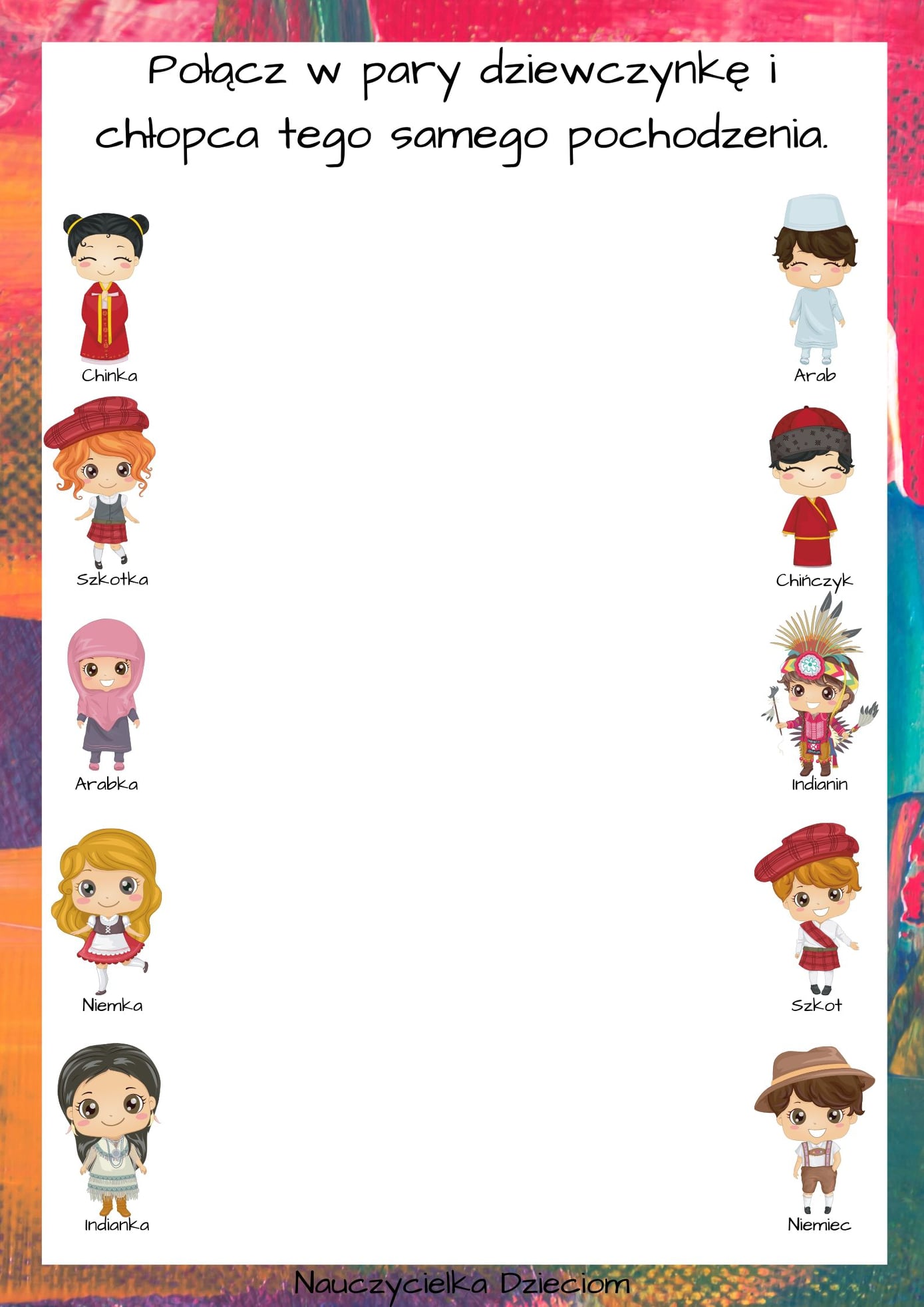  „Afrykę zwiedzamy” – zabawa logorytmiczna.Dziecko poruszają się po pokoju w rytm muzyki.https://www.youtube.com/watch?v=dzm1iWbeJasNastępnie maszeruje po obwodzie koła i mówi rymowankę:„Afrykę zwiedzamy, przyjaciół tu mamy.Afrykę lubimy, zdjęcia porobimy”.Na koniec próbuje wymyślić afrykański układ taneczny i zatańczyć wokół „ogniska”.„Zwierzęta” – zabawa ortofoniczna.Dziecko naśladuje głosy zwierząt:Wąż – ssyy, ssyy, ssyyLew – łaa, łaa, łaaŻaba – kum, kum, kumDzięcioł – stuk – puk, stuk – puk, stuk – pukRytmizacja wyliczanek.Dziecko wystukuje rytm na kijkach z jednoczesnym rytmicznym recytowaniem słów. Następnie podaje swoje propozycje afrykańskich wyliczanek.- szuma buma karo, szuma buma karo, makaruma bam- koru moru, koru moru, paralu, paralu„Pióra papugi” – zabawa oddechowa.Na dywanie leżą kolorowe pióra. Dziecko wybiera dowolne pióro, układaje na otwartej dłoni. Zdmuchuje piórka z dłoni powietrzem wydychanym ustami. „Ruch to zdrowie” – pobyt na świeżym powietrzu – wdrażanie do przestrzeganiaustalonych zasad.Przeczytaj zdania samodzielnie lub z pomocą rodzica. Karta pracy, cz. 4, s. 53.Karol to brat Oli.Karol ma kolorowe kredki.Ola ma farby.Karol rysuje i Ola rysuje.Ale ładne rysunki.„Dobierz rym” – zabawa słowna.Dziecko podaje dowolne, wymyślone przez siebie rymujące się słowa.„Rysujemy po śladzie”. Karta pracy, cz. 4, s. 55.Rysuj po śladzie drogę papierowych samolotów.Znajdź różnice. Napisz ile różnic znalazłeś.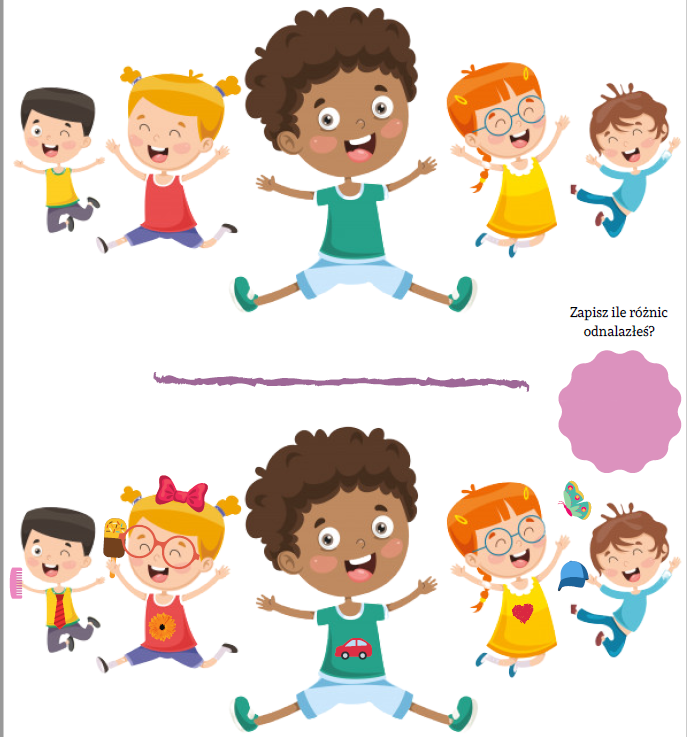 Rytmika https://www.youtube.com/watch?v=-pmG45LdGKwŻyczymy Wam owocnej nauki i zabawy								Pani Marta i Pani Renia